Муниципальное общеобразовательное учреждение«Улётовская средняя общеобразовательная школа»С. Улёты Улётовского района Забайкальского края                              Конспект урока                    по литературе в 6 классе«Чудеса, да и только…»( по повести Н.В. гоголя «Ночь перед Рождеством»)                                       Подготовила учитель                                                    русского языка и литературы                                                  Бродягина Ольга Семёновна                                                        С. Улёты – 2010 год                                           Тема урока: «Чудеса, да и только…»                           ( урок – игра по повести Н.В. Гоголя «Ночь перед  Рождеством»).Тип  урока: урок – игра.Цель урока:  создать условия для  углубления знаний творчества Н.В. Гоголя.Задачи: - содействовать  пониманию учащимися роли детали в художественном произведении,  накоплению  читательского опыта через восприятие классических произведений;-   способствовать развитию читательского интереса, развитию образного мышления через игровые формы работы;-  создать условия для воспитания  любви к классической литературе.Предварительная подготовка: создание компьютерной презентации к уроку учителем, самостоятельно чтение учащимися повести Н.В. Гоголя «Ночь пред Рождеством»; разделение на команды, изготовление жетонов для умников, определение состава жюри.Каждый правильный ответ команды оценивается одним баллом. Ход урока.Введение в тему урока. Слайд №1.     Ребята, мы с вами  закончили работу над повестью н.В. Гоголя «Майская ночь, или Утопленница», которая входит в сборник….? ( «Вечера на хуторе близ Диканьки»).Сегодня мы работаем  с ещё одной очень интересной повестью из этого сборника «Ночь пред Рождеством». Знакомство с командами, их представление.Разминка для команд. Слайд №2.-  В каком году была написана повесть?  -   В какой сборник Н.В. Гоголя вошла?  - Какую приписку сделал автор к названию сборника?                                  4. Тур 1. Что бы это значило? Слайд №3. Команды дают толкование ( раздаточный материал). Бандура – музыкальный инструментБуряк –   свёклаГалушки – клёцкаГопак – танецКожух – тулупЛюлька – трубкаПарубок – пареньРушник – полотенцеЧеревики – башмакиХутор – небольшая деревушкаИгра со зрителями. Опиши сцену из повести, изображенную на картинке. Слайд №4.Тур 2.  Отгадай – ка! Кроссворд слайд № 5. (раздаточный материал для команд). Слайд №6 – правильное решение.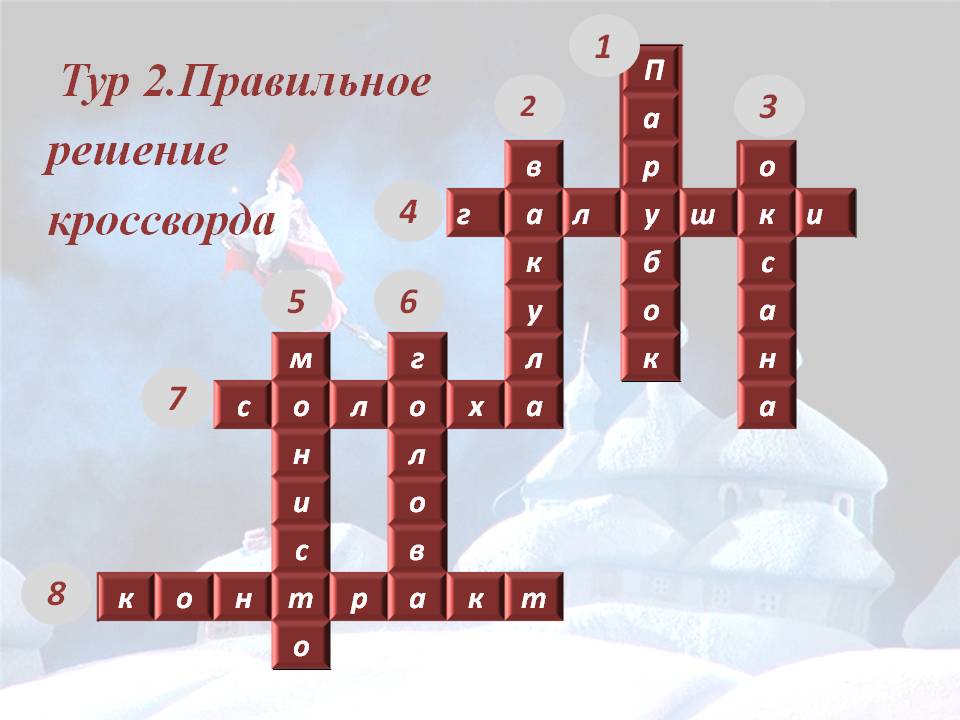 Вопросы зрителям.- Что  означает «стоить куры»?  (Ухаживать).- Предмет домашнего обихода,  в котором хранили добро? (Сундук).- Должностное лицо, которому Вакула выкрасил дощатый забор в Полтаве. ( Сотник).- Фамилия придворного царицы, полководца, гетмана Украины. (Потёмкин).- Кто проезжал через Диканьку и хвалил место, на котором стоит село? (Архиерей).8.  Тур 3. Узнай меня. Слайды №№7 – 13.Кто из героев летал верхом на черте? Ел вареники без  помощи рук? Летал на метле? Красовался перед зеркалом? Боялся креста?              Хотел познакомиться с народом?Тур 4. Всякая всячина. Слайды №№ 14 – 19.-  За  чем отправился Вакула к царице? - Что спрятал черт в карман? - Песни, которые распевают в канун Рождества? - Казак, который, согласно молве, был «немного сродни черту»? - Вторая специальность кузнеца Вакулы? 10. Тур 5. Гости Солохи. Слайды №№ 20 – 24.«… увидевши свет в её хате, завернул к ней, в намерении провести вечер с нею.»  «… между тем ни на шутку разнежился у Солохи: целовал её руку…, брался за сердце…» «… вошел, покряхтывая и потирая руки,…рад этому случаю погулять немного у неё и не испугался метели.» «… дала знак … лезть в тот самый мешок, в котором сидел уже дьяк.» Тур 6. Для самых внимательных. Слайды №№ 26 – 28.«Восхищенный кузнец поцеловал её, и лицо её пуще загорелось, и она стала ещё лучше». «…кричала баба в козацкой свитке, с фиолетовым носом, размахивая руками.»«В то самое время, когда Солоха затворяла за ним дверь, кто-то постучался снова. Это был…»Этап рефлексии. Слайд №1.Приложение.    Кроссворд для команд.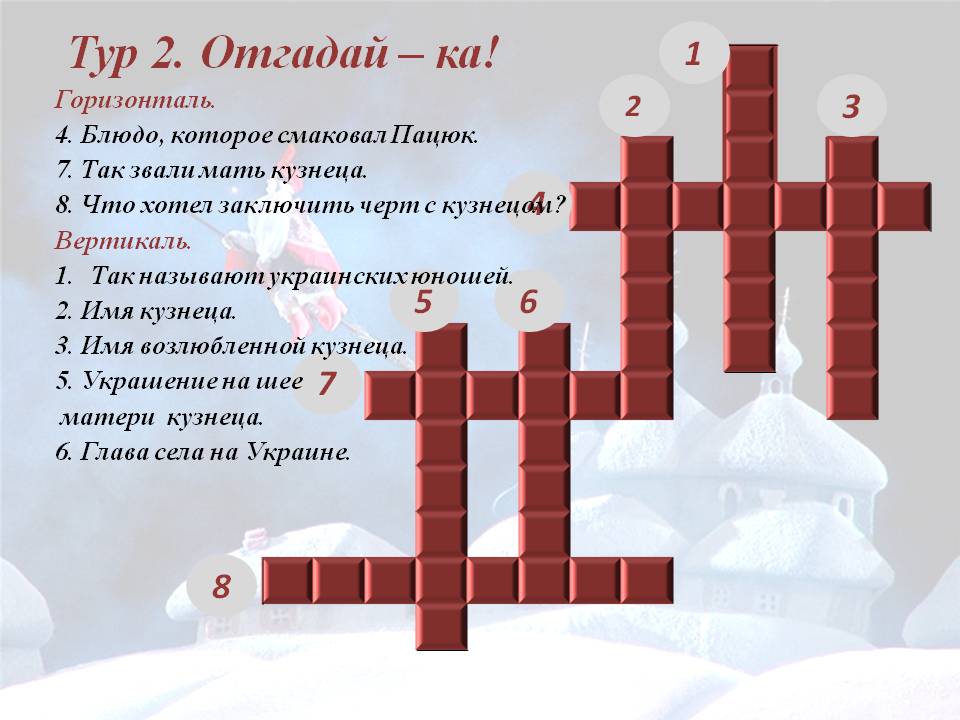 Литература.Сборник произведений Н.В. Гоголя. Том 1. Художественная литература. 1969 год.Собственная разработка мероприятия.